Vlastnosti mědiPracovní list je určen pro žáky 2. stupně základních škol. Jeho cílem je seznámit s vlastnostmi mědi a procvičit anorganické názvosloví jejích sloučenin.Měkoučká měď_______________________________________________________Jaký je latinský název mědi?kaliumsulphurcuprumnatriumJaké vlastnosti mědi z ní dělají oblíbený kov výtvarníků a řemeslníků?…………………………………………………………………………………………………………………………………………………………………………………………………………………………………………………………………………………………………………………………………………………………………………………………………………………………………………………………………………Určete pravdivost výroků.Napište alespoň dvě slitiny mědi a uveďte jejich složení.………………………………………………………………………………………………………………………………………………………………………………………………………………………………………………………………………………………………………………………………………………………Doplňte tabulku.Co jsem se touto aktivitou naučil(a):………………………………………………………………………………………………………………………………………………………………………………………………………………………………………………………………………………………………………………………………………………………………………Autor: Markéta Tomandlová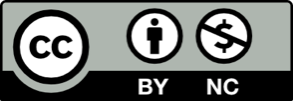 Toto dílo je licencováno pod licencí Creative Commons [CC BY-NC 4.0]. Licenční podmínky navštivte na adrese [https://creativecommons.org/choose/?lang=cs].ANONEMěď patří mezi ušlechtilé kovy.Měď je stříbrolesklý kov.Měď patří mezi přechodné prvky.Měď má velmi dobrou elektrickou vodivost.Chemický vzorecChemický názevCuCl2CuSO4 ∙ 5H2Ooxid měďnýdusičnan měďnatýCu(OH)2siřičitan měďný